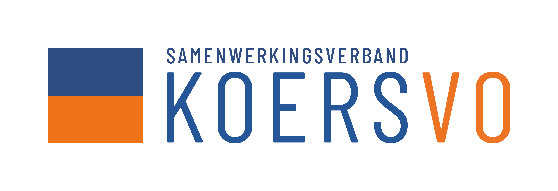 Deze verklaring
-  volledig laten invullen en controleren op juistheid en volledigheid;
-  in eigen administratie bewaren.Toestemmingsverklaring voor het delen van de onderzoeksuitslag lwoo/pro met de vo-school Schooljaar 2023-2024
(Verklaring 2 van 2 binnen het ZIB-traject Koers VO)Waarom heeft de middelbare school de onderzoeksuitslag nodig?
De middelbare school heeft de gegevens nodig om voor uw kind een lwoo-aanwijzing of een toelaatbaarheidsverklaring voor praktijkonderwijs aan te vragen bij het samenwerkingsverband. Met deze aanwijzing of verklaring kan de school ondersteuningsgelden ontvangen van de overheid. Zo financiert de middelbare school de extra ondersteuning op het vmbo (lwoo) of het praktijkonderwijs. 
Vanuit Koers VO raden wij u daarom ten zeerste aan om de uitslag door de basisschool via OnderwijsTransparant (AVG-proof) te laten delen met de middelbare school. Ondergetekenden, ouder(s)/verzorger(s)/wettelijk vertegenwoordiger(s) van:Voornaam		:…………………………………………………………………………………Achternaam		:…………………………………………………………………………………
Geboortedatum		:…………………………………………………………………………………School			:…………………………………………………………………………………□ gaan akkoord met het verstrekken van de resultaten van het onderzoek aan de middelbare school.
□ gaan niet akkoord met het verstrekken van de resultaten van het onderzoek aan de middelbare 
      school.Plaats:……………………………………		Datum:………………………………Handtekening ouder 1	  			Handtekening ouder 2 		…………………………………………..		………………………………………..
Belangrijk voor de ondertekening!
In geval er sprake is van twee gezaghebbende ouders, moeten beide ouders ondertekenen!
Er zijn situaties waarin slechts één ouder kan ondertekenen. Kruist u in dat geval op de achterkant van dit formulier aan welke situatie van toepassing is. Soms is een toelichting of actie nodig. 
N.B. Als u als enige ouder ondertekent, moet u de achterkant van dit formulier (volledig) invullen! Bovenstaande handtekening geldt ook voor die informatie.

Ik ben de enige ouder die de toestemmingverklaring ondertekent om de volgende reden (u vinkt de situatie aan die van toepassing is):
□ De andere ouder heeft geen gezag meer. Ik voeg een kopie van het gerechtelijk bevel bij.□ De andere ouder heeft nooit gezag aangevraagd. Ik ben de enige ouder met gezag.□ De andere ouder is overleden.□ De andere ouder heeft wel gezag, maar is niet bereikbaar en/of heeft geen mogelijkheid om dit 
     formulier te ondertekenen. □ De andere ouder heeft wel gezag, maar maakt een andere keuze om de resultaten wel of niet door 
     de basisschool (via OnderwijsTransparant) te laten delen met de middelbare school.
     N.B. In dit geval mag de basisschool de resultaten niet delen met de middelbare school. Ouders 
     kunnen zelf de resultaten delen met de middelbare school.
